						weiter auf Seite - 2 -Anmeldebogen BSZ-BSI Fürth_02.2024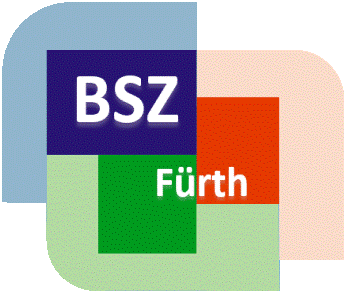 A  N  M  E  L  D  E  B  O  G  E  NStaatl. Berufliches Schulzentrum FürthStaatliche Berufsschule I Fürth mit BFS’n KI/EVFichtenstr. 9, 90763 FürthTel.: 0911-74 34 60 ; Fax: 0911-74 34 639E-Mail: info@bs1-fuerth.de ; Homepage: www.berufsschule1-fuerth.de Vermerke der Verwaltung_________________________(Klasse / HZ / Datum)Ausbildung mit AusbildungsvertragAusbildung mit AusbildungsvertragAusbildung mit AusbildungsvertragAusbildung mit AusbildungsvertragAusbildung mit AusbildungsvertragAusbildung mit AusbildungsvertragAusbildung mit AusbildungsvertragAusbildung mit AusbildungsvertragAusbildung mit AusbildungsvertragAusbildung mit AusbildungsvertragAusbildung mit AusbildungsvertragAusbildung mit AusbildungsvertragAusbildung mit AusbildungsvertragAusbildung mit AusbildungsvertragAusbildung mit Ausbildungsvertrag Beruf: Beruf: Beruf: BGJ Holztechnik 	 (Berufsgrundschuljahr)	 BGJ Agrarwirtschaft	 (Berufsgrundschuljahr) BGJ Holztechnik 	 (Berufsgrundschuljahr)	 BGJ Agrarwirtschaft	 (Berufsgrundschuljahr) BGJ Holztechnik 	 (Berufsgrundschuljahr)	 BGJ Agrarwirtschaft	 (Berufsgrundschuljahr) BGJ Holztechnik 	 (Berufsgrundschuljahr)	 BGJ Agrarwirtschaft	 (Berufsgrundschuljahr) BGJ Holztechnik 	 (Berufsgrundschuljahr)	 BGJ Agrarwirtschaft	 (Berufsgrundschuljahr) BGJ Holztechnik 	 (Berufsgrundschuljahr)	 BGJ Agrarwirtschaft	 (Berufsgrundschuljahr) BGJ Holztechnik 	 (Berufsgrundschuljahr)	 BGJ Agrarwirtschaft	 (Berufsgrundschuljahr) BGJ Holztechnik 	 (Berufsgrundschuljahr)	 BGJ Agrarwirtschaft	 (Berufsgrundschuljahr) BGJ Holztechnik 	 (Berufsgrundschuljahr)	 BGJ Agrarwirtschaft	 (Berufsgrundschuljahr) BGJ Holztechnik 	 (Berufsgrundschuljahr)	 BGJ Agrarwirtschaft	 (Berufsgrundschuljahr) BGJ Holztechnik 	 (Berufsgrundschuljahr)	 BGJ Agrarwirtschaft	 (Berufsgrundschuljahr) BGJ Holztechnik 	 (Berufsgrundschuljahr)	 BGJ Agrarwirtschaft	 (Berufsgrundschuljahr) BGJ Holztechnik 	 (Berufsgrundschuljahr)	 BGJ Agrarwirtschaft	 (Berufsgrundschuljahr) BGJ Holztechnik 	 (Berufsgrundschuljahr)	 BGJ Agrarwirtschaft	 (Berufsgrundschuljahr) BGJ Holztechnik 	 (Berufsgrundschuljahr)	 BGJ Agrarwirtschaft	 (Berufsgrundschuljahr) BGJ Holztechnik 	 (Berufsgrundschuljahr)	 BGJ Agrarwirtschaft	 (Berufsgrundschuljahr) BGJ Holztechnik 	 (Berufsgrundschuljahr)	 BGJ Agrarwirtschaft	 (Berufsgrundschuljahr) BGJ Holztechnik 	 (Berufsgrundschuljahr)	 BGJ Agrarwirtschaft	 (Berufsgrundschuljahr)   BGJ Hauswirtschaft (Berufsgrundschuljahr)   BVJ (Berufsvorbereitungsjahr)   BGJ Hauswirtschaft (Berufsgrundschuljahr)   BVJ (Berufsvorbereitungsjahr)   BGJ Hauswirtschaft (Berufsgrundschuljahr)   BVJ (Berufsvorbereitungsjahr)   BGJ Hauswirtschaft (Berufsgrundschuljahr)   BVJ (Berufsvorbereitungsjahr)   BGJ Hauswirtschaft (Berufsgrundschuljahr)   BVJ (Berufsvorbereitungsjahr)   BGJ Hauswirtschaft (Berufsgrundschuljahr)   BVJ (Berufsvorbereitungsjahr)   BGJ Hauswirtschaft (Berufsgrundschuljahr)   BVJ (Berufsvorbereitungsjahr)   BGJ Hauswirtschaft (Berufsgrundschuljahr)   BVJ (Berufsvorbereitungsjahr)   BGJ Hauswirtschaft (Berufsgrundschuljahr)   BVJ (Berufsvorbereitungsjahr)   BGJ Hauswirtschaft (Berufsgrundschuljahr)   BVJ (Berufsvorbereitungsjahr)   BGJ Hauswirtschaft (Berufsgrundschuljahr)   BVJ (Berufsvorbereitungsjahr)   BGJ Hauswirtschaft (Berufsgrundschuljahr)   BVJ (Berufsvorbereitungsjahr)   BGJ Hauswirtschaft (Berufsgrundschuljahr)   BVJ (Berufsvorbereitungsjahr)   BGJ Hauswirtschaft (Berufsgrundschuljahr)   BVJ (Berufsvorbereitungsjahr)Schüler:Schüler:(Familienname)(Familienname)(Familienname)(Familienname)(Familienname)(Familienname)(Familienname)(Familienname)(Familienname)(Familienname)(Familienname)(Familienname)(Familienname)(Familienname)(Familienname)(Familienname)(Familienname)(Vorname(n))(Vorname(n))(Vorname(n))(Vorname(n))(Vorname(n))(Vorname(n))(Vorname(n))(Vorname(n))(Vorname(n))(Vorname(n))(Vorname(n))(Vorname(n))(Vorname(n))Geschlecht:Geschlecht:  männlich  männlich  männlich  männlich  männlich  männlich  männlich  männlich  männlich  männlich  männlich  männlich  männlich  männlich  männlich  weiblich  weiblich  weiblich  weiblich  weiblich  weiblich  weiblich  weiblich  weiblich  weiblich  weiblich  divers  divers  divers  diversGeburtsdatum (Tag, Monat, Jahr):Geburtsdatum (Tag, Monat, Jahr):Geburtsdatum (Tag, Monat, Jahr):Geburtsdatum (Tag, Monat, Jahr):Geburtsdatum (Tag, Monat, Jahr):Geburtsdatum (Tag, Monat, Jahr):Geburtsdatum (Tag, Monat, Jahr):Geburtsdatum (Tag, Monat, Jahr):Geburtsdatum (Tag, Monat, Jahr):Geburtsdatum (Tag, Monat, Jahr):Schüler ist volljährig:       ja	      neinSchüler ist volljährig:       ja	      neinSchüler ist volljährig:       ja	      neinSchüler ist volljährig:       ja	      neinSchüler ist volljährig:       ja	      neinSchüler ist volljährig:       ja	      neinSchüler ist volljährig:       ja	      neinSchüler ist volljährig:       ja	      neinSchüler ist volljährig:       ja	      neinSchüler ist volljährig:       ja	      neinSchüler ist volljährig:       ja	      neinSchüler ist volljährig:       ja	      neinGeburtsort:Geburtsort:Geburtsort:Geburtsort:Geburtsort:Geburtsland:       Geburtsland:       Geburtsland:       Geburtsland:       Geburtsland:       Geburtsland:       Geburtsland:       Geburtsland:       Geburtsland:       Geburtsland:       Geburtsland:       Geburtsland:       Staatsangehörigkeit:Staatsangehörigkeit:Staatsangehörigkeit:Staatsangehörigkeit:Staatsangehörigkeit:Staatsangehörigkeit:Staatsangehörigkeit: deutsch deutsch deutsch deutsch deutsch weitere Staatsang.: weitere Staatsang.: weitere Staatsang.: weitere Staatsang.: weitere Staatsang.: weitere Staatsang.: weitere Staatsang.: weitere Staatsang.: weitere Staatsang.: weitere Staatsang.: weitere Staatsang.:(bitte angeben)(bitte angeben)(bitte angeben)(bitte angeben)(bitte angeben)(bitte angeben)(bitte angeben)(bitte angeben)(bitte angeben) RK römisch-katholisch RK römisch-katholisch RK römisch-katholisch RK römisch-katholisch RK römisch-katholisch RK römisch-katholisch RK römisch-katholisch AK alt-katholisch AK alt-katholisch AK alt-katholisch AK alt-katholisch AK alt-katholisch AK alt-katholisch AK alt-katholisch AK alt-katholisch AK alt-katholisch EV evangelisch EV evangelisch EV evangelisch EV evangelisch EV evangelisch EV evangelisch ST Sieb.-Tages-Adv. ST Sieb.-Tages-Adv. ST Sieb.-Tages-Adv. ST Sieb.-Tages-Adv.Bekenntnis / Religion:Bekenntnis / Religion:Bekenntnis / Religion:Bekenntnis / Religion:Bekenntnis / Religion:Bekenntnis / Religion: IL islamisch IL islamisch IL islamisch IL islamisch IL islamisch IL islamisch IL islamisch AL alevitisch AL alevitisch AL alevitisch AL alevitisch AL alevitisch AL alevitisch AL alevitisch AL alevitisch AL alevitisch OX orthodox OX orthodox OX orthodox OX orthodox OX orthodox OX orthodox SO syrisch-orthodox SO syrisch-orthodox SO syrisch-orthodox SO syrisch-orthodox IS israelitisch IS israelitisch IS israelitisch IS israelitisch IS israelitisch IS israelitisch IS israelitisch IS israelitisch NA neuapostolisch NA neuapostolisch NA neuapostolisch NA neuapostolisch NA neuapostolisch NA neuapostolisch NA neuapostolisch NA neuapostolisch SR sonstige(n) SR sonstige(n) SR sonstige(n) SR sonstige(n) SR sonstige(n) SR sonstige(n) OR ohne Religionszugehörigkeit OR ohne Religionszugehörigkeit OR ohne Religionszugehörigkeit OR ohne ReligionszugehörigkeitDiese Anschrift gilt für (evtl. mehrfach ankreuzen):Diese Anschrift gilt für (evtl. mehrfach ankreuzen):Diese Anschrift gilt für (evtl. mehrfach ankreuzen):Diese Anschrift gilt für (evtl. mehrfach ankreuzen):Diese Anschrift gilt für (evtl. mehrfach ankreuzen):Diese Anschrift gilt für (evtl. mehrfach ankreuzen):Diese Anschrift gilt für (evtl. mehrfach ankreuzen):Diese Anschrift gilt für (evtl. mehrfach ankreuzen):Diese Anschrift gilt für (evtl. mehrfach ankreuzen):Diese Anschrift gilt für (evtl. mehrfach ankreuzen):Diese Anschrift gilt für (evtl. mehrfach ankreuzen):Anschrift:Anschrift:Anschrift:Anschrift: Schüler Schüler Schüler Schüler ElternStraße und Hausnr.Straße und Hausnr.Straße und Hausnr.Straße und Hausnr. Vater Vater Vater Vater MutterPLZ und OrtPLZ und OrtPLZ und OrtPLZ und Ort Verwandten Verwandten Verwandten Verwandten HeimPLZ und OrtPLZ und OrtPLZ und OrtPLZ und Ort Sonst.: Sonst.: Sonst.:Telefon Festnetz: 	(mit Vorwahl)Telefon Festnetz: 	(mit Vorwahl)Telefon Festnetz: 	(mit Vorwahl)Telefon Festnetz: 	(mit Vorwahl)Telefon Mobil:Telefon Mobil:Telefon Mobil:Telefon Mobil:E-Mailadresse:E-Mailadresse:E-Mailadresse:E-Mailadresse:Erziehungsberechtigte:Erziehungsberechtigte:Erziehungsberechtigte:Erziehungsberechtigte:Erziehungsberechtigte:Erziehungsberechtigte:Erziehungsberechtigte:Erziehungsberechtigte:Erziehungsberechtigte:(bei Volljährigkeit bitte einen Ansprechpartner für Notfälle benennen)(bei Volljährigkeit bitte einen Ansprechpartner für Notfälle benennen)(bei Volljährigkeit bitte einen Ansprechpartner für Notfälle benennen)(bei Volljährigkeit bitte einen Ansprechpartner für Notfälle benennen)(bei Volljährigkeit bitte einen Ansprechpartner für Notfälle benennen)(bei Volljährigkeit bitte einen Ansprechpartner für Notfälle benennen)(bei Volljährigkeit bitte einen Ansprechpartner für Notfälle benennen)(bei Volljährigkeit bitte einen Ansprechpartner für Notfälle benennen)(bei Volljährigkeit bitte einen Ansprechpartner für Notfälle benennen)(bei Volljährigkeit bitte einen Ansprechpartner für Notfälle benennen)(bei Volljährigkeit bitte einen Ansprechpartner für Notfälle benennen)(bei Volljährigkeit bitte einen Ansprechpartner für Notfälle benennen)(bei Volljährigkeit bitte einen Ansprechpartner für Notfälle benennen)(bei Volljährigkeit bitte einen Ansprechpartner für Notfälle benennen)(bei Volljährigkeit bitte einen Ansprechpartner für Notfälle benennen)(bei Volljährigkeit bitte einen Ansprechpartner für Notfälle benennen)(bei Volljährigkeit bitte einen Ansprechpartner für Notfälle benennen)(bei Volljährigkeit bitte einen Ansprechpartner für Notfälle benennen)(bei Volljährigkeit bitte einen Ansprechpartner für Notfälle benennen)(bei Volljährigkeit bitte einen Ansprechpartner für Notfälle benennen)Verwandtschaftsgrad:Verwandtschaftsgrad:Verwandtschaftsgrad:Ansprechpartner Nr. 1Ansprechpartner Nr. 1Ansprechpartner Nr. 1Ansprechpartner Nr. 1Ansprechpartner Nr. 1Ansprechpartner Nr. 1Ansprechpartner Nr. 1Ansprechpartner Nr. 1Ansprechpartner Nr. 1Ansprechpartner Nr. 1Ansprechpartner Nr. 1Ansprechpartner Nr. 1Ansprechpartner Nr. 1Ansprechpartner Nr. 1Ansprechpartner Nr. 1Ansprechpartner Nr. 1 Vater 	 Mutter Vater 	 Mutter Vater 	 MutterName, Vorname:Name, Vorname:Name, Vorname:Name, Vorname:Name, Vorname:Name, Vorname:Name, Vorname:Name, Vorname: Vormund	 Verwandter Vormund	 Verwandter Vormund	 VerwandterAnschrift:	 wie Schüler		 eigene:Anschrift:	 wie Schüler		 eigene:Anschrift:	 wie Schüler		 eigene:Anschrift:	 wie Schüler		 eigene:Anschrift:	 wie Schüler		 eigene:Anschrift:	 wie Schüler		 eigene:Anschrift:	 wie Schüler		 eigene:Anschrift:	 wie Schüler		 eigene: Pflegeeltern Schüler außerh. Untergebr. Pflegeeltern Schüler außerh. Untergebr. Pflegeeltern Schüler außerh. Untergebr.Telefon Festnetz: Telefon Festnetz: Telefon Festnetz: Telefon Festnetz: Telefon Festnetz: Telefon Festnetz: Telefon Festnetz: Telefon Festnetz:  Rechtliche Betreuung Rechtliche Betreuung Rechtliche BetreuungTelefon Mobil:Telefon Mobil:Telefon Mobil:Telefon Mobil:Telefon Mobil:Telefon Mobil:Telefon Mobil:Telefon Mobil:E-Mail:E-Mail:E-Mail:E-Mail:E-Mail:E-Mail:E-Mail:E-Mail:Ansprechpartner Nr. 2Ansprechpartner Nr. 2Ansprechpartner Nr. 2Ansprechpartner Nr. 2Ansprechpartner Nr. 2Ansprechpartner Nr. 2Ansprechpartner Nr. 2Ansprechpartner Nr. 2 Vater 	 Mutter Vater 	 Mutter Vater 	 MutterName, Vorname:Name, Vorname:Name, Vorname:Name, Vorname:Name, Vorname:Name, Vorname:Name, Vorname:Name, Vorname: Vormund	 Verwandter Vormund	 Verwandter Vormund	 VerwandterAnschrift:	 wie Schüler		 eigene:Anschrift:	 wie Schüler		 eigene:Anschrift:	 wie Schüler		 eigene:Anschrift:	 wie Schüler		 eigene:Anschrift:	 wie Schüler		 eigene:Anschrift:	 wie Schüler		 eigene:Anschrift:	 wie Schüler		 eigene:Anschrift:	 wie Schüler		 eigene: Pflegeeltern Schüler außerh. Untergebr. Pflegeeltern Schüler außerh. Untergebr. Pflegeeltern Schüler außerh. Untergebr.Telefon Festnetz: Telefon Festnetz: Telefon Festnetz: Telefon Festnetz: Telefon Festnetz: Telefon Festnetz: Telefon Festnetz: Telefon Festnetz:  Rechtliche Betreuung Rechtliche Betreuung Rechtliche BetreuungTelefon Mobil: Telefon Mobil: Telefon Mobil: Telefon Mobil: Telefon Mobil: Telefon Mobil: Telefon Mobil: Telefon Mobil: E-Mail: E-Mail: E-Mail: E-Mail: E-Mail: E-Mail: E-Mail: E-Mail: Bitte bei einer Ausbildung mit AusbildungsvertragBitte bei einer Ausbildung mit AusbildungsvertragBitte bei einer Ausbildung mit AusbildungsvertragBitte bei einer Ausbildung mit AusbildungsvertragBitte bei einer Ausbildung mit AusbildungsvertragBitte bei einer Ausbildung mit AusbildungsvertragBitte bei einer Ausbildung mit AusbildungsvertragBitte bei einer Ausbildung mit AusbildungsvertragBitte bei einer Ausbildung mit AusbildungsvertragBitte bei einer Ausbildung mit AusbildungsvertragBitte bei einer Ausbildung mit AusbildungsvertragBitte bei einer Ausbildung mit AusbildungsvertragBitte bei einer Ausbildung mit AusbildungsvertragBitte bei einer Ausbildung mit AusbildungsvertragBitte bei einer Ausbildung mit AusbildungsvertragBitte bei einer Ausbildung mit AusbildungsvertragBitte bei einer Ausbildung mit AusbildungsvertragBitte bei einer Ausbildung mit AusbildungsvertragBitte bei einer Ausbildung mit AusbildungsvertragBitte bei einer Ausbildung mit AusbildungsvertragBitte bei einer Ausbildung mit AusbildungsvertragBitte bei einer Ausbildung mit AusbildungsvertragBitte bei einer Ausbildung mit AusbildungsvertragBitte bei einer Ausbildung mit AusbildungsvertragBitte bei einer Ausbildung mit AusbildungsvertragBitte bei einer Ausbildung mit AusbildungsvertragBitte bei einer Ausbildung mit AusbildungsvertragBitte bei einer Ausbildung mit AusbildungsvertragBitte bei einer Ausbildung mit AusbildungsvertragBitte bei einer Ausbildung mit AusbildungsvertragBitte bei einer Ausbildung mit AusbildungsvertragBitte bei einer Ausbildung mit AusbildungsvertragBitte bei einer Ausbildung mit AusbildungsvertragBitte bei einer Ausbildung mit AusbildungsvertragAusbildungsberuf:Ausbildungsberuf:Ausbildungsberuf:Ausbildungsberuf:Ausbildungsberuf:Ausbildungsberuf:Ausbildungsberuf:Beginn:Beginn:Ende:Ende:Ende:Ende:Ende: Dauer:   Dauer:   Dauer:   Dauer:  JahreJahreJahreTag, Monat, JahrTag, Monat, JahrTag, Monat, JahrTag, Monat, JahrTag, Monat, JahrTag, Monat, JahrTag, Monat, JahrTag, Monat, JahrTag, Monat, JahrTag, Monat, JahrTag, Monat, JahrTag, Monat, JahrTag, Monat, JahrTag, Monat, JahrTag, Monat, JahrTag, Monat, JahrTag, Monat, JahrTag, Monat, JahrTag, Monat, Jahrz. B. 3 J. / 2,5 J.z. B. 3 J. / 2,5 J.z. B. 3 J. / 2,5 J.z. B. 3 J. / 2,5 J.z. B. 3 J. / 2,5 J.z. B. 3 J. / 2,5 J.z. B. 3 J. / 2,5 J.z. B. 3 J. / 2,5 J.Ausbildungsart:  Ausbildung mit Ausbildungsvertrag   EQ - Maßnahme   UmschulungAusbildungsart:  Ausbildung mit Ausbildungsvertrag   EQ - Maßnahme   UmschulungAusbildungsart:  Ausbildung mit Ausbildungsvertrag   EQ - Maßnahme   UmschulungAusbildungsart:  Ausbildung mit Ausbildungsvertrag   EQ - Maßnahme   UmschulungAusbildungsart:  Ausbildung mit Ausbildungsvertrag   EQ - Maßnahme   UmschulungAusbildungsart:  Ausbildung mit Ausbildungsvertrag   EQ - Maßnahme   UmschulungAusbildungsart:  Ausbildung mit Ausbildungsvertrag   EQ - Maßnahme   UmschulungAusbildungsart:  Ausbildung mit Ausbildungsvertrag   EQ - Maßnahme   UmschulungAusbildungsart:  Ausbildung mit Ausbildungsvertrag   EQ - Maßnahme   UmschulungAusbildungsart:  Ausbildung mit Ausbildungsvertrag   EQ - Maßnahme   UmschulungAusbildungsart:  Ausbildung mit Ausbildungsvertrag   EQ - Maßnahme   UmschulungAusbildungsart:  Ausbildung mit Ausbildungsvertrag   EQ - Maßnahme   UmschulungAusbildungsart:  Ausbildung mit Ausbildungsvertrag   EQ - Maßnahme   UmschulungAusbildungsart:  Ausbildung mit Ausbildungsvertrag   EQ - Maßnahme   UmschulungAusbildungsart:  Ausbildung mit Ausbildungsvertrag   EQ - Maßnahme   UmschulungAusbildungsart:  Ausbildung mit Ausbildungsvertrag   EQ - Maßnahme   UmschulungAusbildungsart:  Ausbildung mit Ausbildungsvertrag   EQ - Maßnahme   UmschulungAusbildungsart:  Ausbildung mit Ausbildungsvertrag   EQ - Maßnahme   UmschulungAusbildungsart:  Ausbildung mit Ausbildungsvertrag   EQ - Maßnahme   UmschulungAusbildungsart:  Ausbildung mit Ausbildungsvertrag   EQ - Maßnahme   UmschulungAusbildungsart:  Ausbildung mit Ausbildungsvertrag   EQ - Maßnahme   UmschulungAusbildungsart:  Ausbildung mit Ausbildungsvertrag   EQ - Maßnahme   UmschulungAusbildungsart:  Ausbildung mit Ausbildungsvertrag   EQ - Maßnahme   UmschulungAusbildungsart:  Ausbildung mit Ausbildungsvertrag   EQ - Maßnahme   UmschulungAusbildungsart:  Ausbildung mit Ausbildungsvertrag   EQ - Maßnahme   UmschulungAusbildungsart:  Ausbildung mit Ausbildungsvertrag   EQ - Maßnahme   UmschulungAusbildungsart:  Ausbildung mit Ausbildungsvertrag   EQ - Maßnahme   UmschulungAusbildungsart:  Ausbildung mit Ausbildungsvertrag   EQ - Maßnahme   UmschulungAusbildungsart:  Ausbildung mit Ausbildungsvertrag   EQ - Maßnahme   UmschulungAusbildungsart:  Ausbildung mit Ausbildungsvertrag   EQ - Maßnahme   UmschulungAusbildungsart:  Ausbildung mit Ausbildungsvertrag   EQ - Maßnahme   UmschulungAusbildungsart:  Ausbildung mit Ausbildungsvertrag   EQ - Maßnahme   UmschulungAusbildungsart:  Ausbildung mit Ausbildungsvertrag   EQ - Maßnahme   UmschulungAusbildungsart:  Ausbildung mit Ausbildungsvertrag   EQ - Maßnahme   UmschulungBetriebsdaten:Betriebsdaten:Betriebsdaten:Betriebsdaten:Betriebsdaten:Einsatzfiliale (wenn vom Firmensitz abweichendbzw. Kooperationsbetrieb des Maßnahameträgers)Einsatzfiliale (wenn vom Firmensitz abweichendbzw. Kooperationsbetrieb des Maßnahameträgers)Einsatzfiliale (wenn vom Firmensitz abweichendbzw. Kooperationsbetrieb des Maßnahameträgers)Einsatzfiliale (wenn vom Firmensitz abweichendbzw. Kooperationsbetrieb des Maßnahameträgers)Einsatzfiliale (wenn vom Firmensitz abweichendbzw. Kooperationsbetrieb des Maßnahameträgers)Einsatzfiliale (wenn vom Firmensitz abweichendbzw. Kooperationsbetrieb des Maßnahameträgers)Einsatzfiliale (wenn vom Firmensitz abweichendbzw. Kooperationsbetrieb des Maßnahameträgers)Einsatzfiliale (wenn vom Firmensitz abweichendbzw. Kooperationsbetrieb des Maßnahameträgers)Einsatzfiliale (wenn vom Firmensitz abweichendbzw. Kooperationsbetrieb des Maßnahameträgers)Einsatzfiliale (wenn vom Firmensitz abweichendbzw. Kooperationsbetrieb des Maßnahameträgers)Einsatzfiliale (wenn vom Firmensitz abweichendbzw. Kooperationsbetrieb des Maßnahameträgers)Einsatzfiliale (wenn vom Firmensitz abweichendbzw. Kooperationsbetrieb des Maßnahameträgers)Einsatzfiliale (wenn vom Firmensitz abweichendbzw. Kooperationsbetrieb des Maßnahameträgers)Einsatzfiliale (wenn vom Firmensitz abweichendbzw. Kooperationsbetrieb des Maßnahameträgers)Einsatzfiliale (wenn vom Firmensitz abweichendbzw. Kooperationsbetrieb des Maßnahameträgers)Ausbildungsbetrieb /MaßnahmeträgerAusbildungsbetrieb /MaßnahmeträgerAusbildungsbetrieb /MaßnahmeträgerAusbildungsbetrieb /MaßnahmeträgerAusbildungsbetrieb /MaßnahmeträgerAusbildungsbetrieb /MaßnahmeträgerAusbildungsbetrieb /MaßnahmeträgerAusbildungsbetrieb /MaßnahmeträgerAusbildungsbetrieb /MaßnahmeträgerAusbildungsbetrieb /MaßnahmeträgerAusbildungsbetrieb /MaßnahmeträgerAusbildungsbetrieb /MaßnahmeträgerAusbildungsbetrieb /MaßnahmeträgerAusbildungsbetrieb /MaßnahmeträgerAusbildungsbetrieb /MaßnahmeträgerAusbildungsbetrieb /MaßnahmeträgerAusbildungsbetrieb /MaßnahmeträgerAusbildungsbetrieb /MaßnahmeträgerAusbildungsbetrieb /MaßnahmeträgerFilialeFilialeFilialeFilialeFilialeFilialeFilialeFilialeFilialeFilialeFilialeFilialeFilialeFilialeFilialeAusbilder/in (Name und Vorname)Ausbilder/in (Name und Vorname)Ausbilder/in (Name und Vorname)Ausbilder/in (Name und Vorname)Ausbilder/in (Name und Vorname)Ausbilder/in (Name und Vorname)Ausbilder/in (Name und Vorname)Ausbilder/in (Name und Vorname)Ausbilder/in (Name und Vorname)Ausbilder/in (Name und Vorname)Ausbilder/in (Name und Vorname)Ausbilder/in (Name und Vorname)Ausbilder/in (Name und Vorname)Ausbilder/in (Name und Vorname)Ausbilder/in (Name und Vorname)Ausbilder/in (Name und Vorname)Ausbilder/in (Name und Vorname)Ausbilder/in (Name und Vorname)Ausbilder/in (Name und Vorname)Ausbilder/in (Name und Vorname)Ausbilder/in (Name und Vorname)Ausbilder/in (Name und Vorname)Ausbilder/in (Name und Vorname)Ausbilder/in (Name und Vorname)Ausbilder/in (Name und Vorname)Ausbilder/in (Name und Vorname)Ausbilder/in (Name und Vorname)Ausbilder/in (Name und Vorname)Ausbilder/in (Name und Vorname)Ausbilder/in (Name und Vorname)Ausbilder/in (Name und Vorname)Ausbilder/in (Name und Vorname)Ausbilder/in (Name und Vorname)Ausbilder/in (Name und Vorname)StraßeStraßeStraßeStraßeStraßeStraßeStraßeStraßeStraßeStraßeStraßeStraßeStraßeStraßeStraßeStraßeStraßeStraßeStraßeStraßeStraßeStraßeStraßeStraßeStraßeStraßeStraßeStraßeStraßeStraßeStraßeStraßeStraßeStraßePLZPLZPLZOrtOrtOrtOrtOrtOrtOrtOrtOrtOrtOrtOrtOrtOrtOrtOrtPLZPLZPLZPLZOrtOrtOrtOrtOrtOrtOrtOrtOrtOrtOrtTelefon mit VorwahlTelefon mit VorwahlTelefon mit VorwahlTelefon mit VorwahlTelefon mit VorwahlTelefon mit VorwahlTelefon mit VorwahlTelefon mit VorwahlFaxFaxFaxFaxFaxFaxFaxFaxFaxFaxFaxTelefon mit VorwahlTelefon mit VorwahlTelefon mit VorwahlTelefon mit VorwahlTelefon mit VorwahlTelefon mit VorwahlTelefon mit VorwahlTelefon mit VorwahlTelefon mit VorwahlTelefon mit VorwahlFaxFaxFaxFaxFaxE-MailE-MailE-MailE-MailE-MailE-MailE-MailE-MailE-MailE-MailE-MailE-MailE-MailE-MailE-MailE-MailE-MailE-MailE-MailE-MailE-MailE-MailE-MailE-MailE-MailE-MailE-MailE-MailE-MailE-MailE-MailE-MailE-MailE-MailHerkunftsschuleHerkunftsschuleHerkunftsschuleHerkunftsschuleHerkunftsschuleHerkunftsschuleHerkunftsschuleHerkunftsschuleHerkunftsschuleHerkunftsschuleHerkunftsschuleHerkunftsschuleHerkunftsschuleHerkunftsschuleHerkunftsschuleHerkunftsschuleHerkunftsschuleHerkunftsschuleHerkunftsschuleHerkunftsschuleHerkunftsschuleHerkunftsschuleHerkunftsschuleHerkunftsschuleHerkunftsschuleHerkunftsschuleHerkunftsschuleHerkunftsschuleHerkunftsschuleHerkunftsschuleHerkunftsschuleHerkunftsschuleHerkunftsschuleHerkunftsschule(die zuletzt besuchte Schule)(die zuletzt besuchte Schule)(die zuletzt besuchte Schule)(die zuletzt besuchte Schule)(die zuletzt besuchte Schule)(die zuletzt besuchte Schule)(die zuletzt besuchte Schule)(die zuletzt besuchte Schule)(Klasse)(Klasse)(Klasse)(Klasse)(Ort)(Ort)(Ort)(Ort)(Ort)(Ort)(Ort)ggf. die vorletzte besuchte Schule:ggf. die vorletzte besuchte Schule:ggf. die vorletzte besuchte Schule:ggf. die vorletzte besuchte Schule:ggf. die vorletzte besuchte Schule:ggf. die vorletzte besuchte Schule:ggf. die vorletzte besuchte Schule:ggf. die vorletzte besuchte Schule:(Klasse)(Klasse)(Klasse)(Ort)(Ort)(Ort)(Ort)(Ort)(Ort)(Ort)Schulart am 20.10. (des Vorjahres) besuchte Schule:Schulart am 20.10. (des Vorjahres) besuchte Schule:Schulart am 20.10. (des Vorjahres) besuchte Schule:Schulart am 20.10. (des Vorjahres) besuchte Schule:Schulart am 20.10. (des Vorjahres) besuchte Schule:Schulart am 20.10. (des Vorjahres) besuchte Schule:Schulart am 20.10. (des Vorjahres) besuchte Schule:Schulart am 20.10. (des Vorjahres) besuchte Schule:Schulart am 20.10. (des Vorjahres) besuchte Schule:Schulart am 20.10. (des Vorjahres) besuchte Schule:Schulart am 20.10. (des Vorjahres) besuchte Schule:Schulart am 20.10. (des Vorjahres) besuchte Schule:Schulart am 20.10. (des Vorjahres) besuchte Schule:Schulart am 20.10. (des Vorjahres) besuchte Schule:Schulart am 20.10. (des Vorjahres) besuchte Schule:Schulart am 20.10. (des Vorjahres) besuchte Schule:Schulart am 20.10. (des Vorjahres) besuchte Schule:Schulart am 20.10. (des Vorjahres) besuchte Schule:Schulart am 20.10. (des Vorjahres) besuchte Schule:Schulart am 20.10. (des Vorjahres) besuchte Schule:Schulart am 20.10. (des Vorjahres) besuchte Schule:Schulart am 20.10. (des Vorjahres) besuchte Schule:Schulart am 20.10. (des Vorjahres) besuchte Schule:Schulart am 20.10. (des Vorjahres) besuchte Schule:Schulart am 20.10. (des Vorjahres) besuchte Schule:Schulart am 20.10. (des Vorjahres) besuchte Schule:Schulart am 20.10. (des Vorjahres) besuchte Schule:Schulart am 20.10. (des Vorjahres) besuchte Schule:Schulart am 20.10. (des Vorjahres) besuchte Schule:Schulart am 20.10. (des Vorjahres) besuchte Schule:Schulart am 20.10. (des Vorjahres) besuchte Schule:Schulart am 20.10. (des Vorjahres) besuchte Schule: MSMittelschule / HauptschuleMittelschule / HauptschuleMittelschule / HauptschuleMittelschule / HauptschuleMittelschule / HauptschuleMittelschule / HauptschuleMittelschule / HauptschuleMittelschule / HauptschuleMittelschule / HauptschuleMittelschule / HauptschuleMittelschule / Hauptschule BS BS BSBerufsschuleBerufsschuleBerufsschuleBerufsschuleBerufsschuleBerufsschule KOL KOL KOL KOL KOL KOLKollegKollegKollegKollegKollegKollegKolleg FZFörderzentrumFörderzentrumFörderzentrumFörderzentrumFörderzentrumFörderzentrumFörderzentrumFörderzentrumFörderzentrumFörderzentrumFörderzentrum BSF BSF BSFBerufsschule z. sp. F.Berufsschule z. sp. F.Berufsschule z. sp. F.Berufsschule z. sp. F.Berufsschule z. sp. F.Berufsschule z. sp. F. AN AN AN AN AN ANandere Schulartandere Schulartandere Schulartandere Schulartandere Schulartandere Schulartandere Schulart RSRealschuleRealschuleRealschuleRealschuleRealschuleRealschuleRealschuleRealschuleRealschuleRealschuleRealschule BFS BFS BFSBerufsfachschuleBerufsfachschuleBerufsfachschuleBerufsfachschuleBerufsfachschuleBerufsfachschule AV AV AV AV AV AVMaßnahme ArbeitsverwaltungMaßnahme ArbeitsverwaltungMaßnahme ArbeitsverwaltungMaßnahme ArbeitsverwaltungMaßnahme ArbeitsverwaltungMaßnahme ArbeitsverwaltungMaßnahme Arbeitsverwaltung GYGymnasiumGymnasiumGymnasiumGymnasiumGymnasiumGymnasiumGymnasiumGymnasiumGymnasiumGymnasiumGymnasium BFG BFG BFGBerufsfachschule Ges.WBerufsfachschule Ges.WBerufsfachschule Ges.WBerufsfachschule Ges.WBerufsfachschule Ges.WBerufsfachschule Ges.W AS AS AS AS AS ASZuzug AussiedlerZuzug AussiedlerZuzug AussiedlerZuzug AussiedlerZuzug AussiedlerZuzug AussiedlerZuzug Aussiedler WSFFreie WaldorfschuleFreie WaldorfschuleFreie WaldorfschuleFreie WaldorfschuleFreie WaldorfschuleFreie WaldorfschuleFreie WaldorfschuleFreie WaldorfschuleFreie WaldorfschuleFreie WaldorfschuleFreie Waldorfschule FS FS FSFachschuleFachschuleFachschuleFachschuleFachschuleFachschule AL AL AL AL AL ALZuzug AusländerZuzug AusländerZuzug AusländerZuzug AusländerZuzug AusländerZuzug AusländerZuzug Ausländer WSWirtschaftsschuleWirtschaftsschuleWirtschaftsschuleWirtschaftsschuleWirtschaftsschuleWirtschaftsschuleWirtschaftsschuleWirtschaftsschuleWirtschaftsschuleWirtschaftsschuleWirtschaftsschule FAK FAK FAKFachakademieFachakademieFachakademieFachakademieFachakademieFachakademie AU_INT_D AU_INT_D AU_INT_D AU_INT_D AU_INT_D AU_INT_Dausl./int. Schule in Deutschl.ausl./int. Schule in Deutschl.ausl./int. Schule in Deutschl.ausl./int. Schule in Deutschl.ausl./int. Schule in Deutschl.ausl./int. Schule in Deutschl.ausl./int. Schule in Deutschl. FOSFachoberschuleFachoberschuleFachoberschuleFachoberschuleFachoberschuleFachoberschuleFachoberschuleFachoberschuleFachoberschuleFachoberschuleFachoberschule ARS ARS ARSAbendrealschuleAbendrealschuleAbendrealschuleAbendrealschuleAbendrealschuleAbendrealschule SO SO SO SO SO SOkeine Schule (sonstige Gründe)keine Schule (sonstige Gründe)keine Schule (sonstige Gründe)keine Schule (sonstige Gründe)keine Schule (sonstige Gründe)keine Schule (sonstige Gründe)keine Schule (sonstige Gründe) BOSBerufsoberschuleBerufsoberschuleBerufsoberschuleBerufsoberschuleBerufsoberschuleBerufsoberschuleBerufsoberschuleBerufsoberschuleBerufsoberschuleBerufsoberschuleBerufsoberschule AGY AGY AGYAbendgymnasiumAbendgymnasiumAbendgymnasiumAbendgymnasiumAbendgymnasiumAbendgymnasiumhöchster Schulabschluss:höchster Schulabschluss:höchster Schulabschluss:höchster Schulabschluss:höchster Schulabschluss:höchster Schulabschluss:höchster Schulabschluss:höchster Schulabschluss:höchster Schulabschluss:höchster Schulabschluss:höchster Schulabschluss:höchster Schulabschluss:höchster Schulabschluss:höchster Schulabschluss:erworben an:erworben an:erworben an:erworben an:erworben an:erworben an:erworben an:erworben an:erworben an:erworben an:erworben an:erworben an:erworben an:erworben an:erworben an:erworben an:erworben an:erworben an:erworben an:erworben an: OM OMoh. Abschl. mit erf. VSchPfoh. Abschl. mit erf. VSchPfoh. Abschl. mit erf. VSchPfoh. Abschl. mit erf. VSchPfoh. Abschl. mit erf. VSchPfoh. Abschl. mit erf. VSchPfoh. Abschl. mit erf. VSchPfoh. Abschl. mit erf. VSchPfoh. Abschl. mit erf. VSchPfoh. Abschl. mit erf. VSchPfoh. Abschl. mit erf. VSchPfoh. Abschl. mit erf. VSchPf MS MS MSMittelschuleMittelschuleMittelschuleMittelschuleMittelschuleMittelschuleMittelschuleMittelschule BOS BOS BOSBerufsoberschuleBerufsoberschuleBerufsoberschuleBerufsoberschuleBerufsoberschuleBerufsoberschule AL ALAbschl. Bildungsgang FS LernenAbschl. Bildungsgang FS LernenAbschl. Bildungsgang FS LernenAbschl. Bildungsgang FS LernenAbschl. Bildungsgang FS LernenAbschl. Bildungsgang FS LernenAbschl. Bildungsgang FS LernenAbschl. Bildungsgang FS LernenAbschl. Bildungsgang FS LernenAbschl. Bildungsgang FS LernenAbschl. Bildungsgang FS LernenAbschl. Bildungsgang FS Lernen FZ FZ FZFörderzentrumFörderzentrumFörderzentrumFörderzentrumFörderzentrumFörderzentrumFörderzentrumFörderzentrum BS BS BSBerufsschuleBerufsschuleBerufsschuleBerufsschuleBerufsschuleBerufsschule MSOQ MSOQMittelschulabschluss ohne QualiMittelschulabschluss ohne QualiMittelschulabschluss ohne QualiMittelschulabschluss ohne QualiMittelschulabschluss ohne QualiMittelschulabschluss ohne QualiMittelschulabschluss ohne QualiMittelschulabschluss ohne QualiMittelschulabschluss ohne QualiMittelschulabschluss ohne QualiMittelschulabschluss ohne QualiMittelschulabschluss ohne Quali RS RS RSRealschuleRealschuleRealschuleRealschuleRealschuleRealschuleRealschuleRealschule BSF BSF BSFBerufsschule z. sonderpäd. Förd.Berufsschule z. sonderpäd. Förd.Berufsschule z. sonderpäd. Förd.Berufsschule z. sonderpäd. Förd.Berufsschule z. sonderpäd. Förd.Berufsschule z. sonderpäd. Förd. QUAL QUALQuali. MittelschulabschlussQuali. MittelschulabschlussQuali. MittelschulabschlussQuali. MittelschulabschlussQuali. MittelschulabschlussQuali. MittelschulabschlussQuali. MittelschulabschlussQuali. MittelschulabschlussQuali. MittelschulabschlussQuali. MittelschulabschlussQuali. MittelschulabschlussQuali. Mittelschulabschluss RSB RSB RSBRS zur sonderp. Förd.RS zur sonderp. Förd.RS zur sonderp. Förd.RS zur sonderp. Förd.RS zur sonderp. Förd.RS zur sonderp. Förd.RS zur sonderp. Förd.RS zur sonderp. Förd. BFS BFS BFSBerufsfachschuleBerufsfachschuleBerufsfachschuleBerufsfachschuleBerufsfachschuleBerufsfachschule M Mmittlerer Schulabschlussmittlerer Schulabschlussmittlerer Schulabschlussmittlerer Schulabschlussmittlerer Schulabschlussmittlerer Schulabschlussmittlerer Schulabschlussmittlerer Schulabschlussmittlerer Schulabschlussmittlerer Schulabschlussmittlerer Schulabschlussmittlerer Schulabschluss WS WS WSWirtschaftsschuleWirtschaftsschuleWirtschaftsschuleWirtschaftsschuleWirtschaftsschuleWirtschaftsschuleWirtschaftsschuleWirtschaftsschule BFG BFG BFGBerufsfachschule Gesundheitsw.Berufsfachschule Gesundheitsw.Berufsfachschule Gesundheitsw.Berufsfachschule Gesundheitsw.Berufsfachschule Gesundheitsw.Berufsfachschule Gesundheitsw. F FFachg. FachhochschulreifeFachg. FachhochschulreifeFachg. FachhochschulreifeFachg. FachhochschulreifeFachg. FachhochschulreifeFachg. FachhochschulreifeFachg. FachhochschulreifeFachg. FachhochschulreifeFachg. FachhochschulreifeFachg. FachhochschulreifeFachg. FachhochschulreifeFachg. Fachhochschulreife GY GY GYGymnasiumGymnasiumGymnasiumGymnasiumGymnasiumGymnasiumGymnasiumGymnasium FS FS FSFachschuleFachschuleFachschuleFachschuleFachschuleFachschule GHSR GHSRFachhochschulreifeFachhochschulreifeFachhochschulreifeFachhochschulreifeFachhochschulreifeFachhochschulreifeFachhochschulreifeFachhochschulreifeFachhochschulreifeFachhochschulreifeFachhochschulreifeFachhochschulreife FWS FWS FWSFreie WaldorfschuleFreie WaldorfschuleFreie WaldorfschuleFreie WaldorfschuleFreie WaldorfschuleFreie WaldorfschuleFreie WaldorfschuleFreie Waldorfschule FAK FAK FAKFachakademieFachakademieFachakademieFachakademieFachakademieFachakademie FGHS FGHSFachgeb. HochschulreifeFachgeb. HochschulreifeFachgeb. HochschulreifeFachgeb. HochschulreifeFachgeb. HochschulreifeFachgeb. HochschulreifeFachgeb. HochschulreifeFachgeb. HochschulreifeFachgeb. HochschulreifeFachgeb. HochschulreifeFachgeb. HochschulreifeFachgeb. Hochschulreife WS WS WSWirtschaftsschuleWirtschaftsschuleWirtschaftsschuleWirtschaftsschuleWirtschaftsschuleWirtschaftsschuleWirtschaftsschuleWirtschaftsschule AN AN ANandere Schulartandere Schulartandere Schulartandere Schulartandere Schulartandere Schulart A AAllg. HochschulreifeAllg. HochschulreifeAllg. HochschulreifeAllg. HochschulreifeAllg. HochschulreifeAllg. HochschulreifeAllg. HochschulreifeAllg. HochschulreifeAllg. HochschulreifeAllg. HochschulreifeAllg. HochschulreifeAllg. Hochschulreife SONS SONSsonstiger Abschlusssonstiger Abschlusssonstiger Abschlusssonstiger Abschlusssonstiger Abschlusssonstiger Abschlusssonstiger Abschlusssonstiger Abschlusssonstiger Abschlusssonstiger Abschlusssonstiger Abschlusssonstiger AbschlussZuzug in die Bundesrepublik DeutschlandZuzug in die Bundesrepublik DeutschlandZuzug in die Bundesrepublik DeutschlandZuzug in die Bundesrepublik DeutschlandZuzug in die Bundesrepublik DeutschlandZuzug in die Bundesrepublik DeutschlandZuzug in die Bundesrepublik DeutschlandZuzug in die Bundesrepublik DeutschlandZuzug in die Bundesrepublik DeutschlandZuzug in die Bundesrepublik DeutschlandZuzug in die Bundesrepublik DeutschlandZuzug in die Bundesrepublik DeutschlandZuzug in die Bundesrepublik DeutschlandZuzug in die Bundesrepublik DeutschlandZuzug in die Bundesrepublik DeutschlandZuzug in die Bundesrepublik DeutschlandZuzug in die Bundesrepublik DeutschlandZuzug in die Bundesrepublik DeutschlandZuzug in die Bundesrepublik DeutschlandZuzug in die Bundesrepublik DeutschlandZuzug in die Bundesrepublik DeutschlandZuzug in die Bundesrepublik DeutschlandZuzug in die Bundesrepublik DeutschlandZuzug in die Bundesrepublik DeutschlandZuzug in die Bundesrepublik DeutschlandZuzug in die Bundesrepublik DeutschlandZuzug in die Bundesrepublik DeutschlandZuzug in die Bundesrepublik DeutschlandZuzug in die Bundesrepublik DeutschlandZuzug in die Bundesrepublik DeutschlandZuzug in die Bundesrepublik DeutschlandZuzug in die Bundesrepublik DeutschlandZuzug in die Bundesrepublik DeutschlandZuzug in die Bundesrepublik DeutschlandZuzugsdatum:Zuzugsdatum:Zuzugsdatum:Zuzugsdatum:Zuzugsart:Zuzugsart:Zuzugsart:Zuzugsart: AU AU AU AU AU AUAussiedlerAussiedlerAussiedlerAussiedlerAussiedlerAussiedlerAussiedlerAussiedlerAussiedlerAussiedler KF KF KFKriegsflüchtlingKriegsflüchtlingKriegsflüchtlingKriegsflüchtlingKriegsflüchtlingKriegsflüchtlingKriegsflüchtlingKriegsflüchtlingKriegsflüchtlingKriegsflüchtlingKriegsflüchtling AY AY AY AY AY AYAsylberechtigterAsylberechtigterAsylberechtigterAsylberechtigterAsylberechtigterAsylberechtigterAsylberechtigterAsylberechtigterAsylberechtigterAsylberechtigter AS AS ASAusländer (nicht Asylbewerber)Ausländer (nicht Asylbewerber)Ausländer (nicht Asylbewerber)Ausländer (nicht Asylbewerber)Ausländer (nicht Asylbewerber)Ausländer (nicht Asylbewerber)Ausländer (nicht Asylbewerber)Ausländer (nicht Asylbewerber)Ausländer (nicht Asylbewerber)Ausländer (nicht Asylbewerber)Ausländer (nicht Asylbewerber) AB AB AB AB AB ABAsylbewerberAsylbewerberAsylbewerberAsylbewerberAsylbewerberAsylbewerberAsylbewerberAsylbewerberAsylbewerberAsylbewerber SO SO SOsonstiger Zuzugsonstiger Zuzugsonstiger Zuzugsonstiger Zuzugsonstiger Zuzugsonstiger Zuzugsonstiger Zuzugsonstiger Zuzugsonstiger Zuzugsonstiger Zuzugsonstiger ZuzugOrtOrtOrtOrtOrtOrtOrtOrtOrtDatumDatumDatumDatumDatumDatumDatumUnterschrift d. Schülers bzw. eines ErziehungsberechtigtenUnterschrift d. Schülers bzw. eines ErziehungsberechtigtenUnterschrift d. Schülers bzw. eines ErziehungsberechtigtenUnterschrift d. Schülers bzw. eines ErziehungsberechtigtenUnterschrift d. Schülers bzw. eines ErziehungsberechtigtenUnterschrift d. Schülers bzw. eines ErziehungsberechtigtenUnterschrift d. Schülers bzw. eines ErziehungsberechtigtenUnterschrift d. Schülers bzw. eines ErziehungsberechtigtenUnterschrift d. Schülers bzw. eines ErziehungsberechtigtenUnterschrift d. Schülers bzw. eines ErziehungsberechtigtenUnterschrift d. Schülers bzw. eines ErziehungsberechtigtenUnterschrift d. Schülers bzw. eines ErziehungsberechtigtenUnterschrift d. Schülers bzw. eines ErziehungsberechtigtenUnterschrift d. Schülers bzw. eines ErziehungsberechtigtenUnterschrift d. Schülers bzw. eines ErziehungsberechtigtenUnterschrift d. Schülers bzw. eines ErziehungsberechtigtenUnterschrift d. Schülers bzw. eines ErziehungsberechtigtenUnterschrift d. Schülers bzw. eines Erziehungsberechtigten